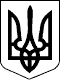 МІНІСТЕРСТВО ОСВІТИ І НАУКИ УКРАЇНИВІДДІЛ ОСВІТИТОМАШПІЛЬСЬКОЇ РАЙОННОЇ ДЕРЖАВНОЇ АДМІНІСТРАЦІЇН А К А Звід 05.12.2018 року                      смт. Томашпіль                                    № 162Про затвердження проектно-кошторисної документаціїпо капітальному ремонту      будівлі  ЗОШ І-ІІІ ст. по     вул. Шкільна, буд. 8, с. Високе     У зв’язку з  виробничою необхідністю:НАКАЗУЮ:1. Затвердити проектно-кошторисну документацію «Капітальний ремонт  будівлі ЗОШ І-ІІІ ст. по вул. Шкільна, буд. 8, с. Високе,  Томашпільського району, Вінницької області (щодо заміни дверних блоків)».2. Контроль за виконанням наказу залишаю за собою.   Начальник відділу освіти                               Ревтюх С.В.